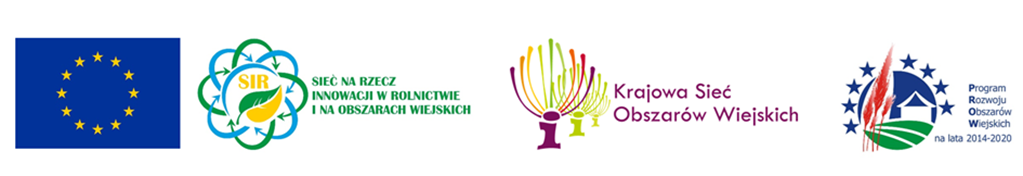 „Europejski Fundusz Rolny na rzecz Rozwoju Obszarów Wiejskich: Europa inwestująca w obszary wiejskie”OGÓLNOPOLSKI KONKURSMoje własne innowacjeEdycja II_________________________________________________________________________________________________Karta zgłoszenia – Załącznik nr 1 do Regulaminuzaleca się elektroniczne wypełnienie karty;Uczestnik Konkursu wypełnia białe pola;opis zgłaszanego, innowacyjnego rozwiązania (pkt II) należy wypełnić w sposób wyczerpujący, tj. przybliżający szczegóły zgłoszonego rozwiązania.__________________________________________________________________________________Dane osobowe Uczestnika Konkursu oraz podstawowe informacje o gospodarstwie, w którym wdrożono innowacyjne rozwiązanie:I.1 Dane osobowe Uczestnika Konkursu :I.2 Powiązanie z gospodarstwem:I.3 Adres gospodarstwa, w którym zostało wprowadzone innowacyjne rozwiązanie (wypełnić 
w przypadku, gdy adres do korespondencji Uczestnika Konkursu jest inny)I.4 Podstawowe informacje o gospodarstwieII. Opis zgłaszanego innowacyjnego rozwiązaniaII.1 Nazwa zgłaszanego innowacyjnego rozwiązania:II.2 Kategoria Konkursu, w ramach której zgłaszane jest innowacyjne rozwiązanie:II.3 Charakterystyka zgłaszanego rozwiązaniaII.4 Potrzeba opracowania zgłaszanego rozwiązaniaII.5 Zakres występowania analogicznych rozwiązańII.6  Efekty zastosowania zgłaszanego rozwiązaniaII.7 Wpływ zgłaszanego rozwiązania na ochronę środowiska oraz łagodzenie zmian klimatuII.8 Koszty wytworzenia / wdrożenia do użytkowania zgłaszanego rozwiązania. II.9 Opinia na temat możliwości zastosowania zgłaszanego rozwiązania w innych gospodarstwachII.10 Informacje dodatkoweIII. ZałącznikiOświadczenia:Oświadczam, że:zapoznałem/-am się z warunkami Konkursu, określonymi w regulaminie Konkursu „Moje własne innowacje”, rozumiem jego postanowienia i w pełni akceptuję jego zasady;informacje zawarte w Karcie zgłoszenia oraz w jej załącznikach są prawdziwe i zgodne 
ze stanem prawnym i faktycznym, oraz, iż znane mi są skutki odpowiedzialności karnej wynikające z art. 297 § 1 Kodeksu karnego;jestem osobą fizyczną występującej w roli właściciela gospodarstwa rolnego / współwłaściciela gospodarstwa rolnego / domownika gospodarstwa rolnego , oraz mam ukończone 18 lat;zgłaszane innowacyjne rozwiązanie nie narusza przepisów prawa ani praw osób trzecich, 
w tym w szczególności dóbr osobistych osób trzecich, a także ogólnie przyjętych norm obyczajowych – w szczególności dotyczy to treści powszechnie uznawanych za wulgarne 
i obraźliwe, obrażających uczucia innych osób, w tym również uczucia religijne, przedstawiających przemoc albo materiały o tematyce rasistowskiej, naruszające prawo 
do prywatności, zawierających materiały chronione prawami wyłącznymi (np. prawami autorskimi) bez zgody uprawnionych bądź prawo do wizerunku osób trzecich;udzielam Organizatorowi niewyłącznej licencji do korzystania z utworów stanowiących zgłoszenie konkursowe na warunkach określonych w Regulaminie.………………………………………………………….                         …………………………………………………………………..         Data, miejscowość                                                         Czytelny podpis Uczestnika KonkursuWyrażam zgodę na wykorzystanie zdjęć z moim wizerunkiem przez Centrum Doradztwa Rolniczego 
z siedzibą w Brwinowie przy ul. Pszczelińskiej 99 wraz z Oddziałami, w materiałach informacyjnych 
i promocyjnych publikowanych na stronie internetowej www.sir.cdr.gov.pl, umieszczania ich 
w publikacjach, artykułach, prezentacjach multimedialnych, na stronach internetowych na stronach internetowych Centrum Doradztwa Rolniczego w Brwinowie (CDR), Sieci Innowacji w Rolnictwie (SIR), Krajowej Sieci Obszarów Wiejskich (KSOW), Europejskiej Sieci Rozwoju Obszarów Wiejskich (ENRD), sieci EIP-AGRI czy też przyszłej sieci WPR (CAP Network), a także na profilach SIR w mediach społecznościowych oraz kanale YouTube oraz potwierdzam, że posiadam zgodę na wykorzystywanie wizerunku wszystkich osób fizycznych widniejących na zdjęciach objętych konkursem „Moje własne innowacje”.………………………………………………………….                         …………………………………………………………………..         Data, miejscowość                                           Czytelny podpis Uczestnika Konkursu / ZgłaszającegoTen zapis dotyczy osób, które wypełniają formularz swoimi danymi, a następnie go podpisują (dotyczy właścicieli, współwłaścicieli i domowników gospodarstwa):Wyrażam zgodę na przetwarzanie moich danych osobowych w celu udziału w ogólnopolskim konkursie „Moje własne innowacje”, realizowanym przez Centrum Doradztwa Rolniczego 
w Brwinowie.………………………………………………………….                         …………………………………………………………………..         Data, miejscowość                                                         Czytelny podpis Uczestnika KonkursuTen zapis dotyczy osób, które wypełniają formularz, w tym nieswoimi danymi i mają zgodę na udostępnianie danych osobowych osób trzecich, tj. adresu gospodarstwa, w którym wdrożono zgłoszone rozwiązanie (dotyczy domowników gospodarstwa): Oświadczam, że dysponuję prawem do udostępnienia danych osobowych w celu ich przetwarzania w ogólnopolskim konkursie „Moje własne innowacje”, realizowanym przez Centrum Doradztwa Rolniczego w Brwinowie.………………………………………………………….                         …………………………………………………………………..         Data, miejscowość                                                         Czytelny podpis ZgłaszającegoSzczegółowe informacje o przetwarzaniu danych osobowych przez Centrum Doradztwa Rolniczego 
w Brwinowie, w tym informacje o przysługującym osobom fizycznym prawie dostępu do treści danych oraz ich poprawiania, wycofania zgody na ich przetwarzanie, dostępne są w Regulaminie Konkursu oraz pod adresem: https://www.cdr.gov.pl/o-nas/ochrona-danych-osobowychImię i nazwisko: Adres do korespondencji:Adres do korespondencji:Ulica/nr domu/nr lokalu:Kod pocztowy, miejscowość:Województwo, powiat, gmina:Nr telefonu:Adres e-mail: WłaścicielWspółwłaścicielDomownikUlica/nr domu/nr lokalu:Kod pocztowy, miejscowość:Województwo, powiat, gmina:Sposób prowadzenia gospodarstwa (konwencjonalny, ekologiczny)Powierzchnia (ha)Przeważający typ produkcji (roślinna, zwierzęca, mieszana)Krótka charakterystyka produkcji roślinnej (jeśli dotyczy)Krótka charakterystyka produkcji zwierzęcej (jeśli dotyczy)Działalność dodatkowa (jeśli dotyczy)Nazwa rozwiązania:Maszyny i urządzeniaInnowacyjne rozwiązania cyfrowe wspierające produkcję lub zarządzanie finansami w gospodarstwach rolnychInnowacyjne formy bezpośredniej sprzedaży żywnościOpis zgłoszonego rozwiązania, ze szczególnym uwzględnieniem cech potwierdzających jego innowacyjny charakter Parametry techniczne (jeśli dotyczy)Sposób wykorzystywaniaTermin opracowania / wdrożeniaCo było przyczyną opracowania / zaprojektowania oraz rozpoczęcia wykorzystywania / stosowania zgłaszanego rozwiązania? Czy autor zgłaszanej innowacji zainspirował się analogicznymi rozwiązaniami dostępnymi na rynku? (należy wpisać TAK lub NIE) Jeśli tak, to czy są one powszechnie stosowane w kraju i/lub regionie, w którym położone jest gospodarstwo – na podstawie posiadanej wiedzy i informacji. W jaki sposób autor dokonał adaptacji istniejącego już rozwiązania do swoich potrzeb oraz warunków pracy?  Czy zgłoszone rozwiązanie ma wpływ na zmniejszenie kosztów produkcji / wzrost dochodów (szacunkowy procent)?Czy zgłoszone rozwiązanie ma wpływ na zmniejszenie nakładów pracy (szacunkowy procent)?Inne, nie wymienione powyżej korzyści wynikające z zastosowania zgłoszonego rozwiązaniaCzy zgłaszane innowacyjne rozwiązanie może przyczynić się do wspierania działań związanych 
z ochroną środowiska i/lub łagodzeniem zmian klimatu – np. przyczynia się do ochrony wód, gleby, powietrza czy bioróżnorodności, bądź ograniczenia marnowania żywności? (należy wpisać TAK lub NIE) Jeśli tak, to w jaki sposób?Jakie są szacunkowe koszty wytworzenia / wdrożenia do użytkowania zgłaszanego innowacyjnego rozwiązania? Jakich nakładów pracy wymagało opracowanie i wdrożenie tego rozwiązania?Czy zgłoszone rozwiązanie jest możliwe do zastosowania w innych gospodarstwach rolnych 
na szerszą skalę? Czy, w opinii zgłaszającego, do zastosowania tego rozwiązania należy posiadać określone warunki, zaplecze np. maszynowe / techniczne lub posiadać specjalne umiejętności 
i kwalifikacje?Czy zgłoszone innowacyjne rozwiązanie posiada patenty, certyfikaty, inne? (wpisać właściwe, jeśli dotyczy)Załączniki dołączone do karty zgłoszenia:LiczbaPłyta CD/DVD FotografieFilm Edytowalna wersja wypełnionej karty zgłoszeniaPrzenośna pamięć USBFotografieFilm Edytowalna wersja wypełnionej karty zgłoszeniaLink do wirtualnego dysku (tzw. chmury), na którym udostępniono materiały fotograficzne i/lub filmowe: ………………………………………………………………………………….FotografieFilm Edytowalna wersja wypełnionej karty zgłoszeniaInne